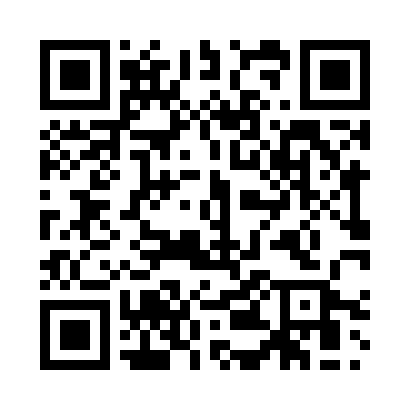 Prayer times for Badingen, GermanyWed 1 May 2024 - Fri 31 May 2024High Latitude Method: Angle Based RulePrayer Calculation Method: Muslim World LeagueAsar Calculation Method: ShafiPrayer times provided by https://www.salahtimes.comDateDayFajrSunriseDhuhrAsrMaghribIsha1Wed2:525:331:045:088:3611:052Thu2:515:311:045:098:3811:093Fri2:505:291:045:108:3911:094Sat2:495:271:045:118:4111:105Sun2:495:251:045:118:4311:116Mon2:485:241:045:128:4411:127Tue2:475:221:045:138:4611:128Wed2:465:201:035:138:4811:139Thu2:465:181:035:148:5011:1410Fri2:455:161:035:158:5111:1411Sat2:445:151:035:158:5311:1512Sun2:435:131:035:168:5511:1613Mon2:435:111:035:178:5611:1614Tue2:425:101:035:178:5811:1715Wed2:415:081:035:188:5911:1816Thu2:415:071:035:199:0111:1917Fri2:405:051:035:199:0311:1918Sat2:405:041:035:209:0411:2019Sun2:395:021:045:219:0611:2120Mon2:395:011:045:219:0711:2121Tue2:384:591:045:229:0911:2222Wed2:384:581:045:229:1011:2323Thu2:374:571:045:239:1211:2324Fri2:374:551:045:239:1311:2425Sat2:364:541:045:249:1411:2526Sun2:364:531:045:259:1611:2527Mon2:364:521:045:259:1711:2628Tue2:354:511:045:269:1811:2729Wed2:354:501:045:269:2011:2730Thu2:354:491:055:279:2111:2831Fri2:344:481:055:279:2211:28